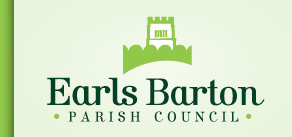 Minutes of the Meeting held at Community, 108 Northampton Road, Earls Barton on Monday 9 November 2015Present: Cllrs M Cahill (Chair),  I Abbott, J Bond, B Chapman, S Dodds, R Gough, J Macleod, W Mills, L Morrison, M Perkins, B Rice, C Wells.175/15 Public Speaking TimeMembers of the public attended and commented on allotments, the Neighbourhood Plan and planning application WP/15/00607/FUL.176/15 Apologies for AbsenceApologies for absence were approved from Cllrs P Morrall who was on BCW business.177/15 Declarations of Pecuniary InterestCllr Abbott declared an interest in agenda item 184/15.178/15 Minutes of the Meeting of 12 October 2015It was resolved to adopt the minutes as a correct record.179/15 AccountsIt was resolved to pay the following accounts:180/15 Planning Planning Applications Received:WP/15/00579/FUL – demolition of existing single storey flat roofed extension.  Construction of 2 storey extension with single storey link to adjacent garage – re-submission – 39 Wilson Way – Mr A BarkerWP/15/00594/FUL – currently next door & above Pink Rose Beauty is a sweet shop & a flat.  We will be using the flat & next door to extend our current beauty business.  We will not be making any changes to the building other that decorating – Flat, 39A The Square – Miss G Cilia, Pink Rose BeautyWP/15/00597/FUL – site re-grading & re-surfacing, new offices & fitter’s workshop/store – land adj 16, 80 Main Rd – Mr D LodgeWP/15/00607/FUL – change of use from A1 shop (photographic studio) to A4 drinking establishment (micro pub) – 25 The Square – Mr I Forth, E Lee Family ButchersWP/15/00628/FUL - proposed new single storey dwelling with off road parking – land adj 95 Station Rd – E B LandWP/15/00655/LBC – replacement front door & frame together with double glazed leaded top light & brass letter plate – 35 West St – Mr R DuttonWP/15/00652/FUL – erection of 1st floor extension to create office space – 23-27 Titley Bawk Ave – Mr J Payne, ShellplantWP/15/00654/FUL – erection of 1st floor extension, garage conversion to study & rebuilding or porch – 20 Dowthorpe Hill – Mr P HiggsWP/15/00670/FUL – removal of existing conservatory to rear of dwelling & erection of single-storey extensions to rear & side of house & internal/external alterations – 4 Thorpe Rd – Mr & Mrs R McDonaldWP/15/00605/VAR – section 73 application for the variation/removal of condition (full details can be viewed on BCW website) – land between Finedon Rd & The Railway, Neilson’s Sidings & land north of Finedon Rd (Bovis), Finedon Rd, WellingboroughFollowing discussion, it was resolved that applications WP/15/00607/FUL be supported as retail opportunities in the village centre should be supported, subject to the merits of each individual planning application.  It was also resolved that WP/15/00605/VAR be supported.  No comments required on the other applications received.Town & Country Planning Act 1990 – Section 78 – Appeal by Bowbridge Land Ltd; land rear of 1-27 Thorpe Rd, off Station Rd (application WP/2013/0398/OM) – decision notice181/15 Finance & Projects ½ Year Bank Reconciliation – The Clerk presented the ½ year bank reconciliation and budget statement.  It was resolved to approve the documents.182/15 Police/Community SafetyCrime Figures and Report – As no police representative was in attendance, the Clerk advised that 24 crimes were reported in October.  It was resolved that shoplifting in the Co-op be raised as a action at the next Joint Action Group meeting and a letter be sent to Co-op head office expressing concerns.JAG Meeting – The next meeting will be held on 11 November.183/15 Neighbourhood PlanThe Clerk reported that the Neighbourhood Plan Referendum was held on 29 October.  There was a 28% turnout with 92.9% in favour of the Plan being adopted by BCW.  Shortly afterwards, we learned that the Bowbridge appeal had been upheld with planning permission granted for homes behind Thorpe Rd and the high court hearing relating to the Redrow application on Station Road had been quashed.  It was resolved that the Parish Council write to the Secretary of State regarding our frustration with these developments. The Clerk will ask BCW if they will challenge the Bowbridge appeal decision.  It was agreed that an article written by James Wilson be published a widely as possible, with the support of the Neighbourhood Plan Project Team and the Parish Council.184/15 Sports and Leisure DevelopmentUpdate – DWH has now agreed to the pitch layout in principle, and are drawing up the necessary plans.  There are still agreement that needs to be reached over the orchard wall and the land south of the wall, including the standard that needs to be met.  BCW have been asked to adjudicate on this matter and we are currently awaiting their response.  185/15 2016 Meetings DatesThe meetings dates were approved, other than the date and arrangements for the Annual Parish Meeting.  This will be deferred to the January meeting for further consideration.  186/15 EB Youth Club The nomination for John Simon, Senior Youth Club Leader, for NAYC Youth Club of the Year was approved.187/15 Clerks Appraisal and Annual Salary ReviewFollowing the Clerk’s appraisal, it was resolved to award the incremental rise.188/15 Highways & MaintenanceRequest for Zebra crossing – Station Road – confirmation of the cost of the zebra crossing has not yet been received.  It was resolved that the Clerk continue to liaise with NCC regarding provision of a zebra crossing on Station Road.Downgrading of Clay Lane – no further progress has been made at this point and NCC are still looking into Traffic Regulation Orders for Clay Lane.  Cllr Paul Bell was asked to take this up with NCC.Land off Aggate Way – a suggestion by NCC that the land off Aggate Way could be a mixed use development for residential and a pocket park was discussed.  It was agreed that the land is not large enough to accommodate both, and it was resolved that the Clerk respond advising that EBPC oppose this suggestion.  Highway Problems and Flooding – The Clerk and Parish Councillors met with Richard Jones regarding flooding in the village centre, who will be producing a report and suggesting action to be taken.Annual Playground Inspection – it was agreed delegated powers be given to the Clerk to instruct a contractor to carry out the repairs needed.War Memorial Railing – the appointment of a contractor to paint the railings was approved.  It was agreed that the Clerk look into the cost of cleaning the war memorial.EB Firework Display – the recent firework display was discussed.  It was agreed that the Clerk issue a statement addressing concerns raised over the event.Christmas Lights – Cllr Morrison advised that a grant had been secured from the Village Show to purchase some Christmas Lights to make The Square a little more festive.  It was resolved that a further £500 be allocated from the budget to purchase more lights and a Christmas tree will be considered.Park Street Car Park – CONFIDENTIAL – the public and press were asked to leave the meeting during consideration of this item in accordance with section 100A of the Local Government Act 1972, on the grounds that it involves the likely disclosure of exempt information of the description shown in Part 1 of Schedule 12A to the Act.Allotments – CONFIDENTIAL – the public and press were asked to leave the meeting during consideration of this item in accordance with section 100A of the Local Government Act 1972, on the grounds that it involves the likely disclosure of exempt information of the description shown in Part 1 of Schedule 12A to the Act.189/15 NCALC/ACRE/SLCC CorrespondenceNo correspondence received.190/15 Borough Council of Wellingborough CorrespondenceParish Forum – 18 November 2015 – the Clerk will attend with Cllrs Cahill, Mills and Morrison.Capital Programme 2016/17 – the Clerk advised that the deadline passed before the relevant quotes were received.  Therefore, this will be deferred to the next round of funding next year.191/15 Northamptonshire County Council CorrespondenceCllr Paul Bell – report – Cllr Bell attended and advised that funds from his Empowering Councillors Fund has been used to purchase brown signs directing people to All Saints Church and tower.  Following an update on the current postponement of the school expansion scheme, Cllr Bell agreed to raise concerns with NCC.   He also updated the PC on restructuring and funding within NCC.Northants Highways – Urban Highway Grass Mowing 2016 – it was resolved to sign the Urban Highway Grass Mowing agreement for 2016.School Transport – Cllr Bell agreed to look into why pupils to Sir Christopher Hatton are charged for school transport when it is a feeder school for Earls Barton.Date of Next MeetingMonday 14 December 2015 – 7.15pmIt should be noted that these minutes are subject to the approval of Earls Barton Parish CouncilRosemary Smart – Clerk to the Council01604 812850	theclerk@earlsbarton.gov.uk 	www.earlsbarton.gov.ukChq noPayeeDetails £4049Mr C WhiteGrant    100.004050Seagrave Inspection Serv LtdAnnual Playground Inspection    216.004051M DoyleWar Memorial Railings – Repairs      28.804052Brown & CoPioneer Sports Field – Rent  1250.004053Wellingborough Norse Ltd½ year Grounds Maintenance15537.004054Royal British LegionRemembrance Sunday Wreath      30.004055ClerkSalary/Expenses  1453.694056Senior Y/Club LeaderSalary    136.524057Senior Y/Club Assist LeaderSalary    127.044058Inland RevenueTax/NI    339.334059T A GreenhamVAS Maintenance      65.00ReceiptHM Revenue & CustomsVAT Repayment15167.27